ТЕРРИТОРИАЛЬНАЯ ИЗБИРАТЕЛЬНАЯ КОМИССИЯ г.НАЗРАНЬ   П О С Т А Н О В Л Е Н И Е06 сентября 2019 г. 	                                          	                              № 57/206-4г. НазраньО передаче вакантного мандата депутата Городского совета муниципального образования «Городской округ город Назрань» 		В связи с досрочным прекращением полномочий депутата Городского совета муниципального образования «Городской округ город Назрань», избранного в составе списка кандидатов в депутаты  Городского совета муниципального образования « Городской округ город Назрань», выдвинутого Ингушским региональным отделением Всероссийской политической  партии «Единая Россия», а также на основании  Решения Городского совета муниципального образования « Городской округ город Назрань»  от 31 августа 2018 г. № 34/137-3 «О досрочном прекращении полномочий  депутата  Городского совета муниципального образования «Городской округ город Назрань» Евлоева Курейша Салмановича и в соответствии  с частью 1 статьи 95 Закона Республики Ингушетия «О муниципальных выборах в Республике Ингушетия», Территориальная избирательная комиссия г. Назрань постановляет:1. Передать вакантный мандат депутата  Городского совета муниципального образования «Городской округ город Назрань» зарегистрированному кандидату  из списка кандидатов в депутаты Городского совета муниципального образования «Городской округ город Назрань», выдвинутого Ингушским региональным отделением  Всероссийской политической  партии «Единая Россия»,  Хаматханову Ахмету Суламбековичу.2. Выдать Хаматханову Ахмету Суламбековичу удостоверение об избрании депутатом Городского совета муниципального образования «Городской округ город Назрань» установленного образца.  3. Настоящее постановление направить в Городской совет муниципального образования «Городской округ город Назрань» для принятия решения  и в средства массовой информации для публикации.Председатель  Территориальной избирательной комиссии г. Назрань М.С. БекмурзиевСекретарь Территориальной избирательной комиссии г. НазраньФ.М. Аушева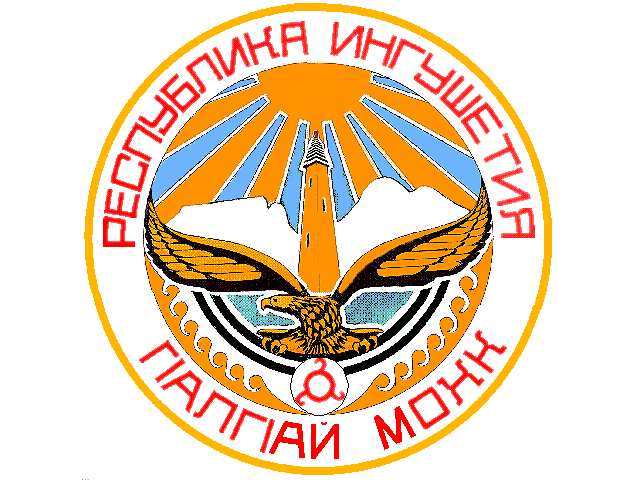 